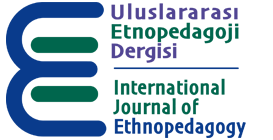 	TELİF HAKKI SÖZLEŞME FORMU * Lütfen sorumlu yazarı “(X)” şeklinde işaretleyiniz Yukarıdaki kimlik bilgisi ve imzanın sahibi olarak aşağıdaki hususları taahhüt ederim:Makalenin özgün olduğunu; Makalenin başka bir yerde basılmadığını veya basılmak için sunulmadığını; Makalenin üretimine katılmış olduğumu ve her türlü sorumluluğunu aldığımı; Makalenin tüm mali haklarını Uluslararası Etnopedagoji Dergisi’ne (UED) devrettiğimi ve bundan kaynaklanan veya kaynaklanabilecek tüm uyuşmazlıklardan sorumlu olacağımı; Makalenin son halini gördüğümü ve onayladığımı; Kimlik bilgilerimin dergi sistemine doğru biçimde yazıldığını; Makalede bulunan metin, şekil ve belgelerin diğer şahıslara ait olan Telif Haklarını ihlal etmediğini; Sunulan makale üzerindeki mali haklarını, özellikle işleme, çoğaltma, temsil, basım, yayım, dağıtım ve İnternet yoluyla iletim de dâhil olmak üzere her türlü umuma iletim haklarını yetkililerince sınırsız olarak kullanılmak üzere Uluslararası Etnopedagoji Dergisi’ne devretmeyi kabul ettiğimi;Telif hakkı ihlali nedeniyle üçüncü şahıslarca istenecek hak talebi veya açılacak davalarda UED ve yetkililerinin hiçbir sorumluluğunun olmadığını, tüm sorumluluğun bana ait olduğunu;  Makalede hiçbir suç unsuru veya yasaya aykırı ifade bulunmadığını, araştırma yapılırken kanuna aykırı herhangi bir malzeme ve yöntem kullanmadığımı, çalışma ile ilgili gerekli olan (yasal, kurumsal, kişisel vb.) izinleri aldığımı ve etik kurallara uygun hareket ettiğimi taahhüt ederim. Buna rağmen yazar(lar)ın veya varsa işveren(ler)inin: Makale patentlik bir hak içeriyorsa, patent hakkı; Makaleyi satmamak koşuluyla kendi amaçları için kopyalama (gerçek ve sanal) hakkı;   Uluslararası Etnopedagoji Dergisi’ne (www.ethnopedagogy.com) aktif bağlantı vermek koşuluyla makalenin bütün halini çevrim içi sunma hakkı;  Uluslararası Etnopedagoji Dergisi’nin yayımcı kuruluş olarak belirtilmesi ve dergiye atıfta bulunulması şartıyla makalenin herhangi bir bölümünün başka bir yayında [gerek yazar(lar) gerekse bir başkası tarafından] kullanılması hakkı saklıdır. Yukarıda bilgileri verilmiş sorumlu yazar olarak tüm imza(lar)ın adı yazılı kişilere ait olduğunu ve eksik, yanlış, hatalı vb gibi durumlardan dolayı ortaya çıkabilecek yasadışılık ve hak ihlallerinde sorumlu olduğumu kabul ve taahhüt ederim.   …./…./…… Makalenin Başlığı:Makalenin Başlığı:Makalenin Başlığı:Makalenin Başlığı:Yazarların’* 1.(  ) 2. (  ) 3. (  ) Adı ve Soyadı: Adresi: Cep Tel No: E-mailİmza Tarihi: İmza 